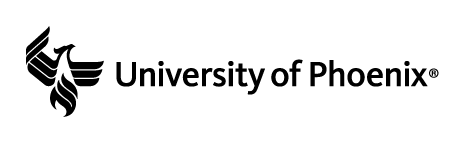 Source Comparison WorksheetRead Distinguishing Sources by Type from the University Library.Read the Porr and Zimmerman articles (see Learning Activities folder).Analyze and evaluate the Porr and Zimmerman articles for their credibility as a doctoral research source.Complete the table below. The first row has been completed as an example.Reflection question: Both articles addressed the same topic—leadership versus management. What insights can you gain from comparing the two sources’ research value? How will you apply these insights in your doctoral research?Based on the readings, write a 125-word evaluative discussion on the differences and similarities between management and leadership styles. Use the pre-formatted pages following this page.Include in-text citations and a reference list.Title of the Paper Your NameInstitution NameCourse NameInstructor’s NameAssignment Due DateTitle of the PaperBegin the paper here. Double space the entire document. Indent the first line by one-tab key (0.5 inches). University of Phoenix accepts one space after a period. The first paragraph is the introduction in every paper and does not contain a subheading. Provide a brief overview of the general topic and end with a preview of the topics discussed in the paper. Unless the paper is a self-assessment analysis or a reflections paper, never write using first person: I, me, my, mine, etc. Never write academic papers using second person: you, your, yours, etc.  Using editorial “we” and “our” is not acceptable. For more information on writing style and grammar, review the APA Manual, Chapter 4.ConclusionThe final Level 1 heading in every paper is for the conclusion section and eliminates the need to add “In summary,” or “In conclusion” as the start of the final paragraph. The conclusion summarizes the key points made in the paper with no new information or analysis. The conclusion is simply a recap of the most notable information presented in the paper.References[NOTE: References are listed in alphabetical order.  All references listed in the reference list must have an in-text citation from that source in the body of the paper.  For additional examples of reference formatting, see Chapter 10 of the APA Manual]Journal Article ExampleAinsworth, S., & Purss, A. (2009). Same time, next year? Personnel Review, 38(3), 217-235.https://doi.org/10.1108/00483480910943304Authored Book ExampleBateman, T. S., & Snell, S. A. (2007). Management: Leading and collaborating in a competitive world (7th ed.). McGraw-Hill/Irwin.Chapter in an Edited Book ExampleEatough, V., & Smith, J. (2008). Interpretative phenomenological analysis. In C. Willig & W. Stainton-Rogers (Eds.), The Sage handbook of qualitative research in psychology (pp. 179-195). Sage Publications. https://doi.org/10.4135/9781848607927.n11Magazine Article ExampleKuttner, R. (2003, September 8). The great American pension-fund robbery. Business Week, 24-26. http://www.businessweek.com/Dissertation ExampleLisbon, E. I. (2010). A study of leadership preferences by generation. (Publication No. 3455137) [Doctoral dissertation, Our Lady of the Lake University]. ProQuest Dissertations and Theses Global.Webpage on a Website ExampleMoore, T. G. (2017, December). Self-compassion may improve resiliency. Mayo Clinic. https://www.mayoclinic.org/healthy-lifestyle/adult-health/in-depth/self-compassionWebsite ExampleWorld Health Organization (2018, March). Questions and answers on immunization and vaccine safety. https://www.who.int/mongolia/health-topics/vaccines/faqSource Evaluation CriteriaPorr ArticleZimmerman ArticleUse of APA format for in-text citations and referencesUse of in-text citationsNo APA in-text citations Authors’ credentials and affiliationSource publication (Is the source peer reviewed according to Ulrich’s?)Scholarly writing (comment on author’s use of scholarly writing)Use of supporting evidenceValue as a doctoral research source